Course Guide book                      November 2018Course DescriptionThis course deals with international trade theories and policy issues and how international trade is financed. The course aims to provide a highly focused discussion of topics in international economics in two separate subject areas of International trade and international finance in the context of developing countries. Issues covered in the course are conventional and nonconventional trade theories which include the classical model (Smith and Ricardo), the modern and neoclassical theory of trade (the H-O-S model, the Stolper-Samuelson Theorem, and The Leontief Paradox), The New Trade Theories and the African context (Imperfect competition and scale economies), Economic Integration and Theories of Customs Union, Trade Policies and Developing countries (Import Substitution and Export Promotion, Trade and Development, the World Trade Organization and Developing Countries, etc). Besides, the issues of the Balance of Payments (and different approaches to balance of payments), Exchange rate economics, Open-Economy macroeconomics (IS-LM-BP framework, the Mundel-Fleming Model), the Evolution of International Financial Institutions (the IMF, the World Bank etc…), impact of capital flows and the debt crisis in African context will be covered.Course ObjectiveThe objective of this course is to:Demonstrate understanding of the various effects of trade policy interventionsBe able to identify those groups that benefit and lose from a move from free to restricted tradeDemonstrate how to apply economic reasoning to global policy issues in a critical mannerDemonstrate knowledge of the current issues in economics, an appreciation of how economists address international economic issues and be familiar with current research issues in international economicsUnderstand the economic basis behind current policy debates in international economicsCritically address different policy proposals in addressing issues arising in international economicsDeliver coherent argument in written work, including coherent arguments for assessing complex policy issues in the global economyDevelop presentation skills in addressing theoretical and empirical issues in international economicsLay a foundation of open Macro International Economics Discuss and analyze nation’s international interaction through trade and finance to the rest of the world. Explain approaches and techniques of analyzing trade and finance internationally. Course ContentExchange Rate and The Foreign Exchange Market (5 Hrs)The foreign exchange marketDifferent concepts of the exchange rateExchange rate regimes, spot versus forward foreign exchange marketsHedging , Speculation and arbitraging The foreign exchange market versus financial markets.Money, Interest Rate and The Exchange Rate (6 Hrs)Brief review of the money market- (money demand, money supply and interest rates)Money and exchange rate in the short runPrice Levels and Exchange Rates in the Long RunThe law of one priceThe absolute purchasing power parityThe relative purchasing power parityFlexible-price monetary model of exchange rateBalance of Payments and National Income Accounting (8 Hrs)National Income Accounting for an open economyTerm of trade, balance of trade and balance of paymentsComponents of balance of paymentBalance of payment disequilibrium (deficit and surplus in the BOP)Correction of disequilibriumThe links between saving, investment and the current accountTheories of The Balance of Payments (5 Hrs)The elasticity approachThe absorption approachThe monetary approachEconomic Policy in an Open Economy (12 Hrs)Brief review of equilibrium in the goods marketThe money market and the balance of payments Fiscal and monetary policies under fixed exchange rate regimeFiscal and monetary policies under flexible exchange rate regimePrices and Output in an Open Economy (6Hrs)Aggregate demand and aggregate supply under fixed exchange rate regimeAggregate demand and aggregate supply under flexible exchange rate regimeThe International Monetary System (IMS) (6Hrs)Evolution of the IMSExchange rate regimesThe Bretton Woods SystemThe current IMS and developing countries The external debt problem of developing countries, The African Debt CrisisCourse Policy Late coming is not allowed and no student is allowed to enter after class has started. Duplication of assignments is strictly forbidden; it entails serious penalty. Assignments are required to be submitted before or on the deadline.Cheating during exam sessions results in a minimum of “F “grade while cheating in quizzes and tests is subjected to a zero mark. All cheating cases will be reported to the department for further considerations. Students should switch off their cell phones while they are in class and must keep their cell phones switched off during all kinds of exam sessions. students must attend 80% of the class for the course. Failure to attend 80% of the class will not allow the student to sit for the final exam. Missing a quiz without convincing evidences will earn the students a grade of zero marks in that specific quizModule Delivery MethodsThe delivery method shall be student-centered. Students are highly expected to participate in class works at the middle and end of each session and in group discussions inside and outside of the class.  Specifically the course will be delivered through the following methods:Lecture MethodIn-class problem solvingGroup WorkAssignmentAssessment MethodsStudent evaluation in this module consist both formative and summative assessments including quizzes, test and final exam. Marks will be allocated according to the following grading schedule.References Appleyard, D. R. and Field, A. J. (2001), International Economics, 4th ed., Mcgraw-Hill/Irwin, Boston.Dwivedi, D.N.International Economics (1999), Delhi: Konark Publishers International Economics: Theory and Policy, Fourth Edition, by Paul R. Krugman and MauriceInternational Trade: Theory and Evidence by Markusen James R. et al (1995), McGrow-Hill Inc.— covers aspects of international trade only - M&MKMKrugman, Paul. & Obstfeld, Maurice. (2003), International Economics: Theory &Policy. New York: Addison-Wesley. Mannur, H.G, (1998), International Economics, Vikas publishing house pvt.ltd Obstfeld, Addison Wesley LongmanPilbeam, K. (1992), International Finance, London: Macmillan.Salvatore, Dominic (1995), International Economics, Prentice Hall International, Inc.Salvatore,D. (1998), International Economics, 6 ed., Printice Salvatore,D. (2001), International Economics, India: republika pvt.ltd Sawer, Charles W. & Sprinkle (2006), International Economics Sodersten, B. & Reed, Geoffrey (1994), International Economics, 3rd edition. London: Macmillan.Sodersten, B. and G. Reed (1994), International Economics, New York: St. Martin's Press.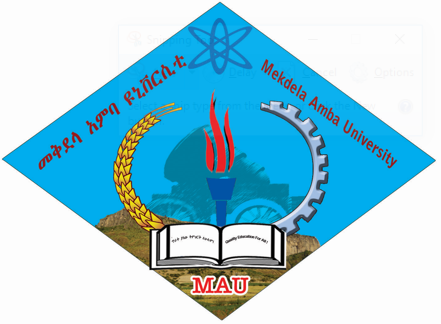 MEKDELA AMBA UNIVERSITY;COLLEGE OF BUSINESS AND ECONOMICS; ECONOMICS ProgramMEKDELA AMBA UNIVERSITY;COLLEGE OF BUSINESS AND ECONOMICS; ECONOMICS ProgramProgram EconomicsCourse  Title International Economics IICourse CodeEcon2082InstructorMebtu M.InstructorOffice location: Academics Building F0; R9InstructorEmail: mebtumelaku7@gmail.comCredit HRs3Target GroupSecond year Year Economics StudentsYear /SemesterYear II, Semester II Assessment methodWeight     Assignment (Indiv/group)20%    Quizzes/Tests(Max of 10 % each)30%    Final Exam50 %                                         Total 100%